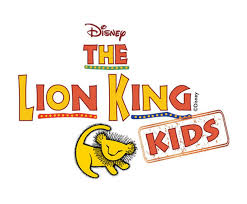                         Performance Arrival InstructionsStudents need to arrive by their assigned call time (see schedule below).Please drop students off in the 3rd grade car rider line.  They will enter through the orange hall doors and report to their assigned classroom; students will be instructed as to which classroom/ holding room to report to.Students that are providing their own costumes need to come dressed in their costumes.  Students that have costume pieces provided by the school will need to come dressed with their assigned under clothing ( i.e. leotards, etc.  See costume letter).Doors to the school lobby will open 30 minutes prior to the show for parents and guests.  Pay what you can: donations will be accepted at the door. If you have questions regarding costumes, please refer to the Costume Letter.  You can also find the letter on the school website under “documents” as well as join our Lion King Remind: https://hhe.desotocountyschools.org/alaynaweiss	